Акция «Чистый микрорайон — без наркотиков»19.11.2021г. волонтеры МКОУ «Аверьяновская СОШ» приняли участие в акции «Чистый микрорайон — без наркотиков». Мероприятие направлено на привлечение общественности к участию в противодействии незаконному обороту психоактивных веществ, формирование безопасного времяпровождения, здорового образа жизни.Активисты раздавали на улицах  села буклеты с лозунгами о ведении здорового образа жизни.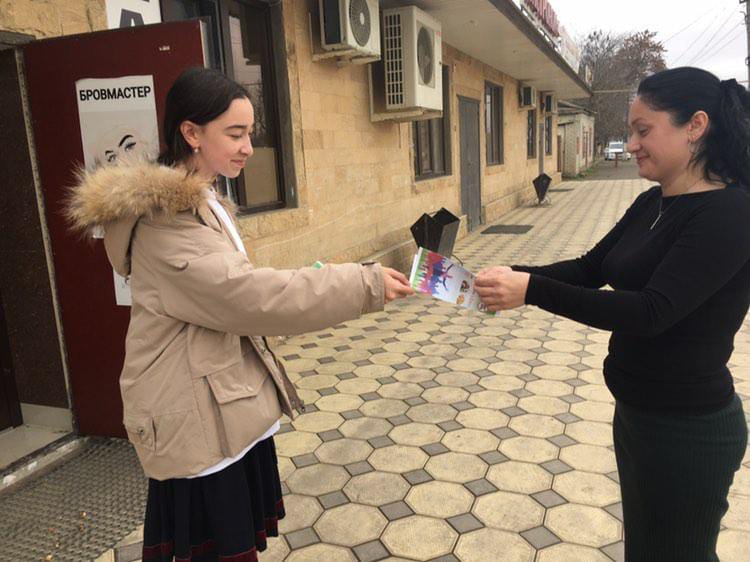 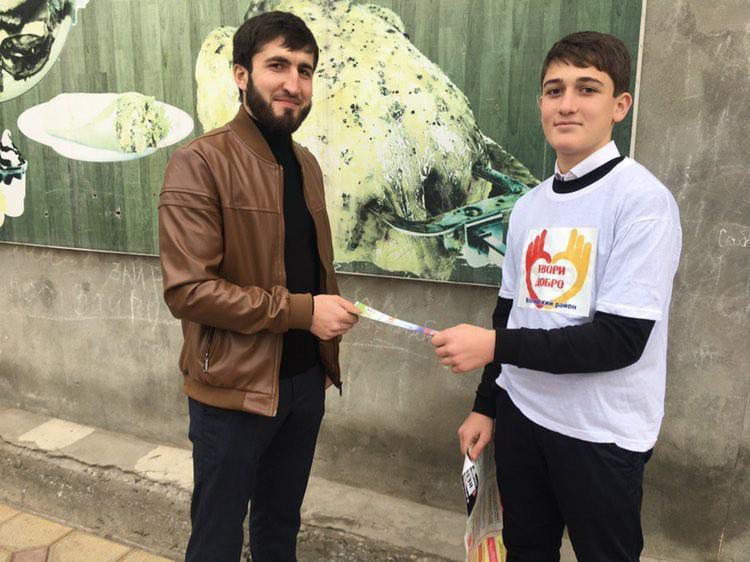 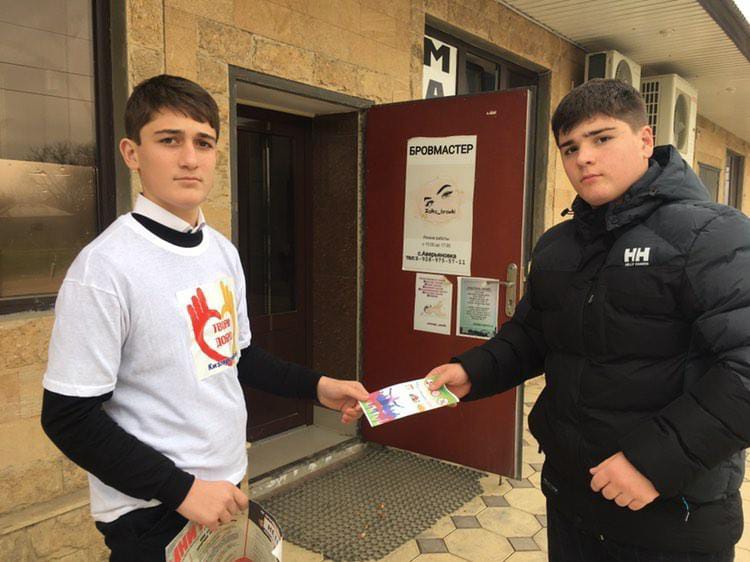 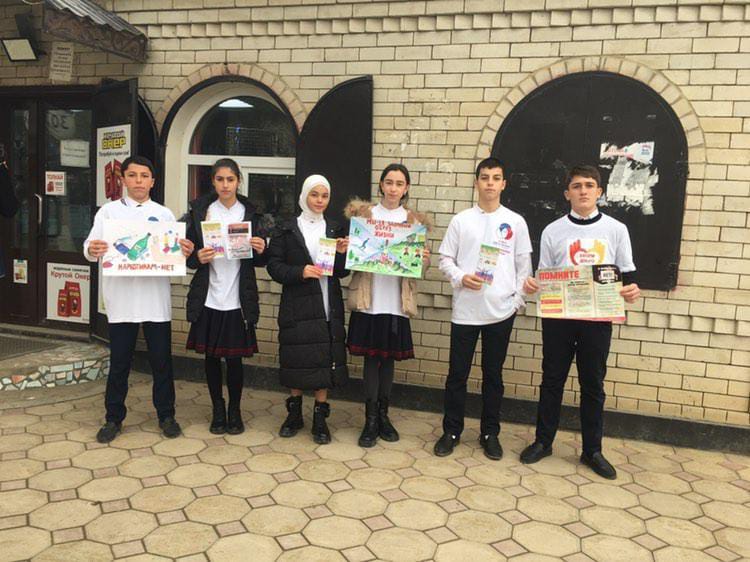 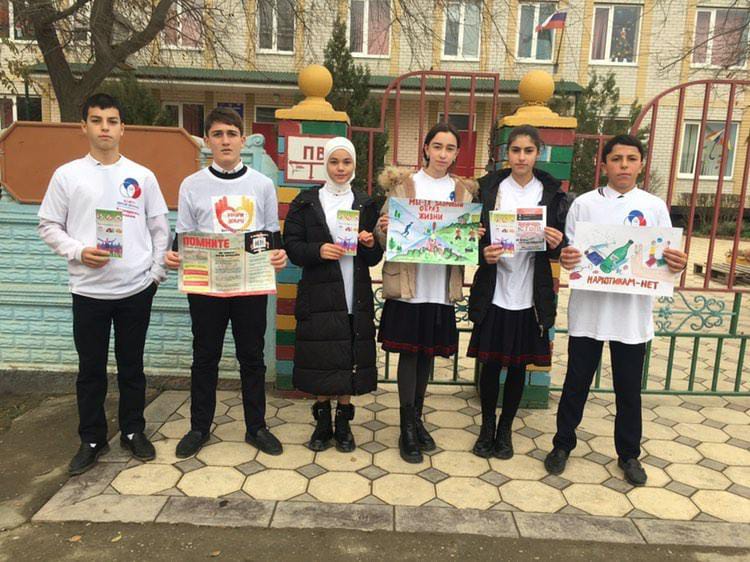 